ROZPIS ZÁVODŮ V TERČOVÉ LUKOSTŘELBĚ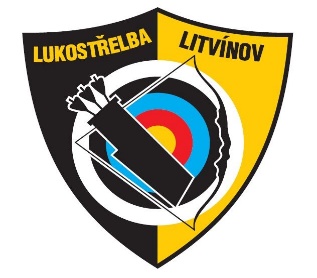 Cena města Litvínova1. Pořadatel		LK  Litvínov2. Datum		24.9.20163. Místo		střelnice LK Litvínov4. Rozhodčí		František Lněnička, Růžena Nováková5. Ředitel závodu	Ing. Tomáš Belinger6. Přihlášky		rcherz.comtelefonicky :	723 282 663			e-mailem :	alexandra.mala.22@gmail.com			termín přihlášení : do 20.9.20167. Ubytování		nezajišťuje se8. Rozlosování	bude provedeno 23.9.2016 na střelnici9. Sestavy		WA720 70m, 60m, 50m, WA/kr, ŽWA/kr10. Startovné	WA720–250 Kč, WA/kr–200 Kč, ŽWA/kr – 200 Kč11. Předpis		závodí se dle pravidel terčové lukostřelby a rozpisu tohoto závodu12. Časový rozpis	9:00 hod – nástup; kontrola nářadí9:20 hod – nástřel; následují soutěžní sady tratích sestavy WA720  13:00 hod – nástřel pro závodníky sestav WA/kr a ŽWA/krOdpolední časový pořad bude upřesněn dle aktuální situace	13.Ceny		věcné – dle počtu závodníků v jednotlivých kategoriích14.Upozornění	všichni závodníci startují na vlastní nebezpečí